Република Србија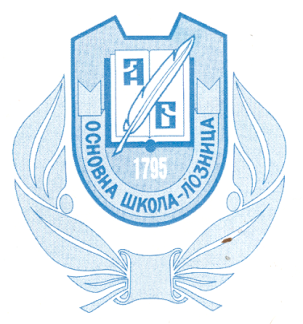 Основна школа ''Анта Богићевић''Л о з н и ц аЈанка Веселиновића 6Тел./факс: 015/882-178 E-mail: osabogicevic@mts.rsДел. бр. 1349/15Дана 2. октобра 2015. године           Предмет: Позив за достављање понуде за услугу фотографисања ученика школе		Основна школа ''Анта Богићевић'', Лозница, вас позива да дате понуду за услугу фотографисања ученика школе за школску 2015/2016. годину.		Рок за достављање понуда  је до петка, 9. октобра 2015. године до 12,00 часова.Потребно је да нам доставите цене израде фотографија следећих димензија:Појединачна фотографија, димензија 13х18 цм,Групна фотографија, димензија 13х18 цм,Фотографија за ђачку успомену, димензија 20х30 цмФотографија за ђачку успомену димензија 25х38 цмФотографија за ђачку књижицу димензија 3,5х4,5 цмМатурски фото албумОбавештавамо Вас да је потребно да нам доставите понуду која садржи:Ценовник,услове плаћања,копију решења о упису правног лица у регистар код надлежног органа. 	Позивамо Вас да нам доставите Вашу понуду у року до петка, 9. октобра 2015. године, до 12,00 часова, на горњу адресу или лично у просторијама школе (канцеларија секретара школе).							                   Директор школе                                                                                               ____________________							                   Весна Панић